REGISTROS PUBLICOS DE CATASTRO 2015CATASTROINFORME DE RECAUDACIÓN DEL PERIODO 02 DE AGOSTO DEL 2013 AL 31 DE JULIO DEL 2014 Recaudación total del periodo: $ 9’360,365.84 (NUEVE MILLONES TRESCIENTOS SESENTA MIL TRESCIENTOS SESENTA Y CINCO PESOS CON OCHENTA Y CUATRO CENTAVOS)Periodo anterior:  $7’657,166.36 (SIETE MILLONES SEISCIENTOS CINCUENTA Y SIETE MIL CIENTO SESENTA Y SEIS PESOS CON TREINTA Y SEIS CENTAVOS).Mediante una adecuada estrategia de incentivos y amigable  cobro hemos logrado incrementar la recaudación en $1’703,199.48 (UN MILLÓN SETESCIENTOS TRES MIL CIENTO NOVENTA Y NUEVE PESOS CON CUARENTA Y OCHO CENTAVOS), con un gobierno transparente y tu apoyo lograremos mucho más!ESTADÍSTICA CATASTRALSe ha hecho una gran labor de actualización del padrón de contribuyentes realizando la cancelación en este periodo de 468 cuentas rústicas y 477 cuentas urbanas por duplicidad o fusión.Se han expedido 931 certificados de no adeudo, un número similar de historias catastrales, se ha apoyado a la ciudadanía en el trámite de transmisiones patrimoniales, avalúos técnicos y la revisión y autorización de avalúos de peritos, se han elaborado a la fecha  6,226 extractos de anotaciones catastrales.Recibos extendidosServicios catastralesImpuesto     PredialTotal           (pesos M.N.)Agosto298$449,298.66$158,668.78$607,967.44Septiembre332$238,571.7$124,112.93$362,684.63Octubre274$385,765.7$143,360.52$529,126.22Noviembre326$134,888.6$92,922.04$227,810.64Diciembre393$296,530.74$234,531.65$531,062.39Enero2791$366,944.46$1, 761,006.18$2, 127,950.64Febrero2191$543,062.1$1, 540,949.80$2,084.011.90Marzo814$459,611.08$535,896.44$995,507.52Abril348$114,597.60$185,278.95$299,876.55Mayo338$236,834.21$187,836.31$424,670.52Junio283$205,190.94$116,538.07$321,729.01Julio461$643,512.3$204,456.08$847,968.38Totales:8,849$4’128,861.09$5’231,504.75$9’360,365.84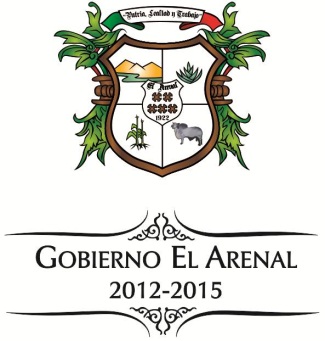 AnterioresNuevasCuentas Urbanas11,615632Cuentas Rústicas1,40162